S1 Figure. Data flow diagram for nationally representative, mid-year surveys, including the subset of earthquake-affected sampled VDCs, conducted in 2014 and 2016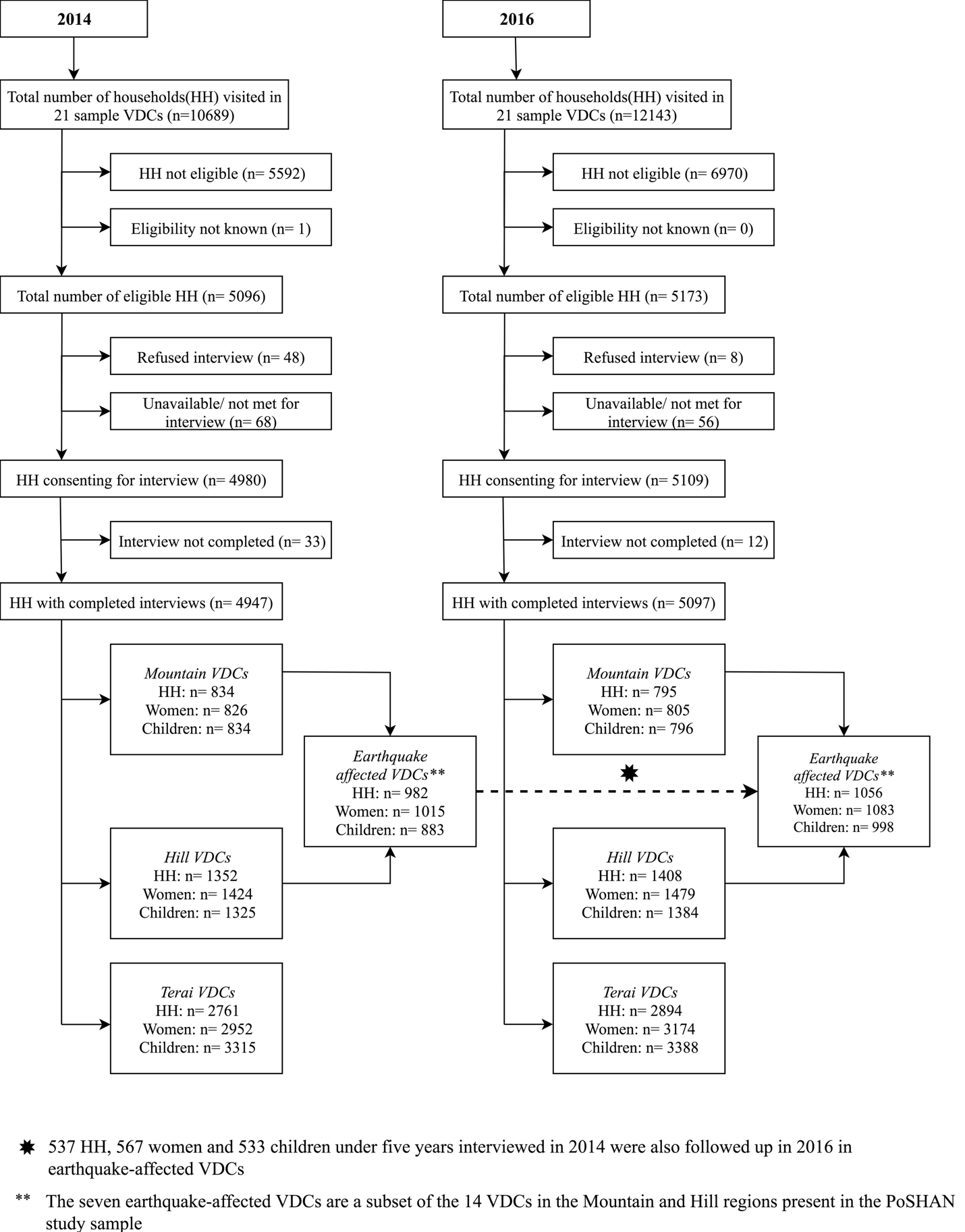 